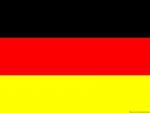 To recap everything that you covered with your class teacher, please follow the links to the classroom resources that they shared with you!For the speaking:Attend the correct intervention session every time. Get the FLA to record some answers and questions so as to hear the correct pronunciation at home. Practise with a peer during am registration.Learn and use different opinions and how to justify theseFor the listening and reading:Learn and revise vocabulary each week.10,000 points (as a minimum) on memrise – they all have an accountGo back through previous vocabulary sheets (from the start of year 10 onwards) and actively revise the vocabulary Practise listening and reading tasks independently.Log onto kerboodle.com (they all have their individual log-ins, the institution code for everyone is ‘teh4’)Put ‘interactive listening’ and/or ‘interactive reading’ into the search engine.  Do at least two tasks per week. Record any vocab that you didn’t know. Look it up and learn it.Use past papers for practice. (You do not need to do the entire paper in one go. Focus on tasks that you have got wrong. Try and improve them. Mark them. Go back over anything that you have got wrong).For the writing:Practise key grammar points that you need to move to the next grade – e.g you know different opinions phrases and how to justify these, at least 10 common verbs with ‘I’ in the past, present and future / you know at least 6 different connectives / you know at least 3 examples of phrases which take the subjunctive with 2 or 3 irregular verbs which you could adapt to any topic etc.www.languagesonline.org.uk has clear grammar tasks with corrections search for ‘interactive grammar’ on kerboodle and work through these tasks.Miscellaneous:www.aqa.org.uk – for past papersthe coursebook can be found on the kerboodle website (www.kerboodle.com)Always do all homework set thoroughly. Homework is set weekly by the class teacher.For further details about the three topics, see the kerboodle website and the front of the course book.Break Down of the ExamPaper 1 Listening (25%) – taken in the summer of year 11  35 minutes (Foundation Tier), 45 minutes (Higher tier)40 marks (Foundation Tier), 50 marks (Higher tier)(Each exam included 5 minutes of reading time to read the question before the audio is played).There are two parts to the exam:Section A – questions in English (to be answered in English or non-verbally i.e. writing a letter)Section B – questions in French (to be answered in French or non-verbally)Paper 2 Speaking (25%) – taken before the Easter holidays in  year 11  7-9 minutes (Foundation Tier) + preparation time 10-12 minutes (Higher Tier) + preparation time60 marks for bothThere are three parts to the exam:Role-Play (15 marks, 2 minutes per tier)Photo card (15 marks, 2 minutes at Foundation and 3 minutes at Higher)General conversation (30 marks, 3-5 minutes at Foundation and 5-7 minutes at Higher)Paper 3 Reading (25%) – taken in the summer of year 11  45 minutes (Foundation tier) and one hour (Higher tier)60 marks for both papersThere are three parts:Section A – questions in English (to be answered in English or non-verbally)Section B - questions in French (to be answered in French or non-verbally)Section C – translation from French into EnglishPaper 4 Writing (25%) – taken in the summer of year 11  one hour (Foundation) or one hour and fifteen minutes (Higher)50 marks at foundation and 60 marks at higherFoundation tier:Question 1 – respond to a photo (four sentences)Question 2 – 40 words responding to 4 bullet pointsQuestion 3 – translation from English into FrenchQuestion 4 – 90 words responding to 4 bullet points. There will be a choice of two questions.Higher tier:Question 1 - 90 words responding to 4 bullet points. There will be a choice of two questions.Question 2 – 150 words responding to 2 bullet points. There will be a choice of two questions. Question 3 – translation from English into French.  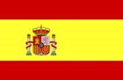 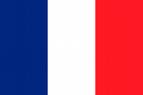 HOW TO PREPARE FOR YOUR MFL EXAM OUTSIDE OF LESSONS: